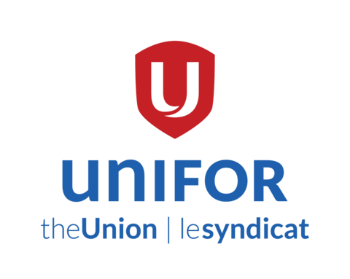 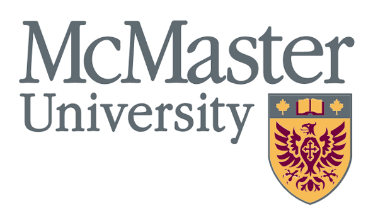 ONLINE EDUCATION FOR AUTO WORKERS!The Unifor-McMaster University Labour Studies Program is designed specially for Unifor auto workers. As a Unifor member working for GM, Ford or FCA, you can take online education from the comfort of your own home, with fellow auto workers around the province, and work towards a university certificate. Why not try a course?  No cost to our members, as fees are covered through a special funding arrangement with Unifor.Unifor-McMaster Labour Studies CertificateFall 2022 Course Schedule - All New Courses!Unifor-McMaster Labour Studies CertificateFall 2022 Course Schedule - All New Courses!*A SHIFT*Is our healthcare system being privatized?1 sessionSteven Staples, of the Canadian Health Coalition joins us to discuss how public healthcare is gradually being privatized, with most of us not realizing it. What this means for the future; Are we destined for a private, US style healthcare system?   Mon, Sept 12, 5:30-8:30pm*B SHIFT*Is CEO pay out of control?1 SessionAs real wages and purchasing power of Canadian workers stagnate and decline, CEO compensation is hitting record highs - especially during the pandemic. David Macdonald, Senior Economist for the Centre for Policy Alternatives will explain. Do we need a ‘maximum wage’ for CEO’s?    Mon, Oct 3, 5:30-8:30pm*A SHIFT*Labour vs. the 1%4 sessionsAre auto workers ‘working class’ or ‘middle class’? What is the difference?  How do corporations make so much profit while real wages continue to decline? How do employer's ‘squeeze’ workers? Is the system ‘rigged’ in favour of the 1%? With Anthony Tambureno of McMaster Labour Studies.Wed, Oct 12, 19, Nov 9, 16,  5:30-8:30 pm*B SHIFT*The way forward in Auto: Maximizing opportunities with the EV shift4 Sessions Angelo DiCaro, Director of Research at Unifor joins us to discuss essential policy proposals for a successful transition as identified in Unifor’s recently released auto policy, Navigating the Road Ahead: Rebuilding Canada’s Powerhouse Auto Sector.Mon, Nov 21, 28, Jan 16, 23, 5:30-8:30pmRegister for a course here: https://surveys.mcmaster.ca/limesurvey/index.php/478329?lang=en*COURSE REGISTRATION IS MANDATORY IN ORDER TO RECEIVE CREDITS. REGISTRATION CLOSES 3 BUSINESS DAYS BEFORE THE FIRST SESSION OF EACH CLASS*For more info about our program, or to get on our email list, email: lbstcert@mcmaster.caTo learn more about our program, and how to graduate, visit our website to at: https://labourstudies.mcmaster.ca/programs/unifor-certificateIf you have any questions or concerns, contact your Local 707 McMaster Co-ordinator,Bryce Thompson.   Cell: (226) 802-1914   E-mail: bnwt94@gmail.com  Register for a course here: https://surveys.mcmaster.ca/limesurvey/index.php/478329?lang=en*COURSE REGISTRATION IS MANDATORY IN ORDER TO RECEIVE CREDITS. REGISTRATION CLOSES 3 BUSINESS DAYS BEFORE THE FIRST SESSION OF EACH CLASS*For more info about our program, or to get on our email list, email: lbstcert@mcmaster.caTo learn more about our program, and how to graduate, visit our website to at: https://labourstudies.mcmaster.ca/programs/unifor-certificateIf you have any questions or concerns, contact your Local 707 McMaster Co-ordinator,Bryce Thompson.   Cell: (226) 802-1914   E-mail: bnwt94@gmail.com  